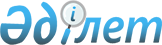 1992 жылғы 9 қазанда Бiшкек қаласында Армения Республикасы, Беларусь Республикасы, Қазақстан Республикасы, Қырғызстан Республикасы, Молдова Республикасы, Ресей Федерациясы, Тәжiкстан Республикасы, Түрiкменстан, Өзбекстан Республикасы, Украина арасында жасалған қуғындалған адамдардың, аз ұлттар мен халықтардың құқықтарын қалпына келтiруге байланысты мәселелер жөнiндегi Келiсiмдi бекiту туралыҚазақстан Республикасының Заңы 1996 жылғы 12 шiлдедегi N 26-I

      1992 жылғы 9 қазанда Бiшкек қаласында Армения Республикасы, Беларусь Республикасы, Қазақстан Республикасы, Қырғызстан Республикасы, Молдова Республикасы, Ресей Федерациясы, Тәжiкстан Республикасы, Түрiкменстан, Өзбекстан Республикасы, Украина арасында жасалған қуғындалған адамдардың, аз ұлттар мен халықтардың құқықтарын қалпына келтiруге байланысты мәселелер жөнiндегi Келiсiм бекiтiлсiн.      Қазақстан Республикасының

      Президентi
					© 2012. Қазақстан Республикасы Әділет министрлігінің «Қазақстан Республикасының Заңнама және құқықтық ақпарат институты» ШЖҚ РМК
				